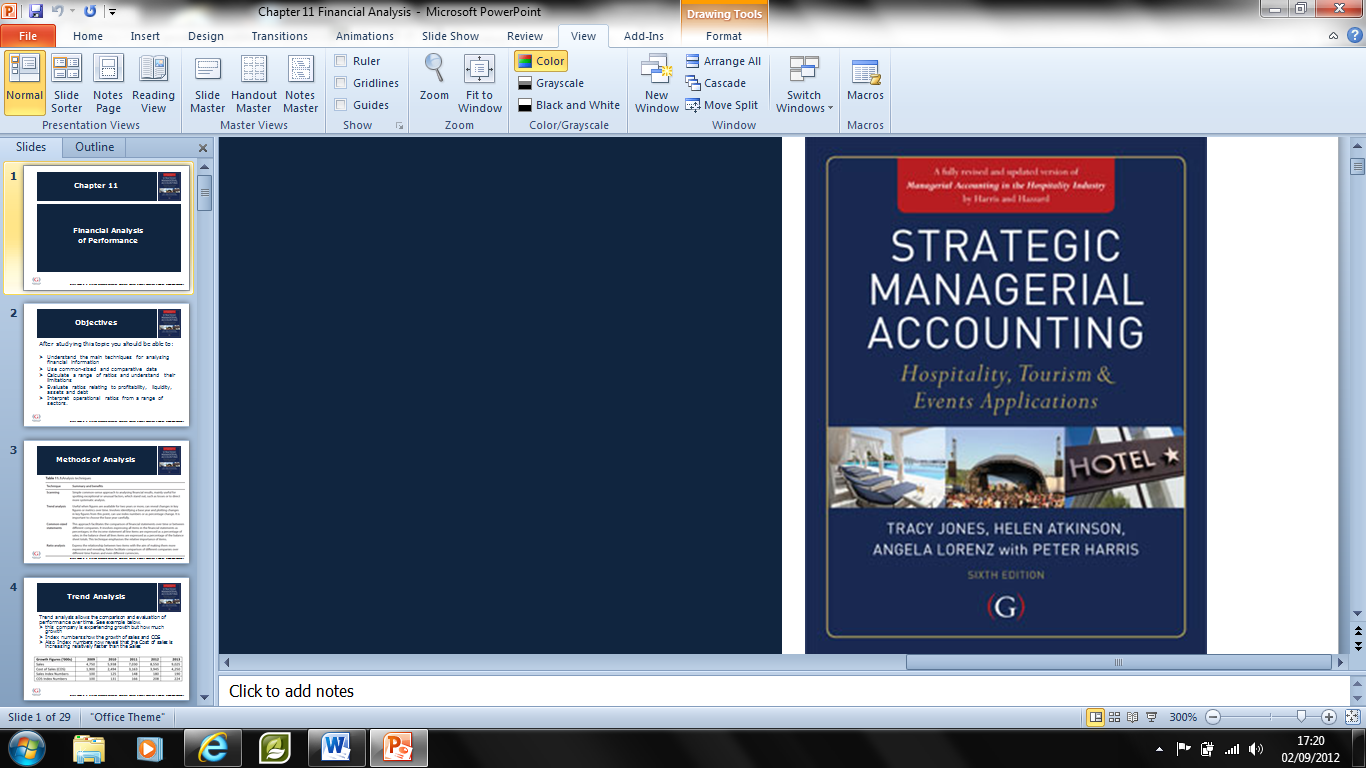 Additional Practice QuestionsChapters 1 – 20IntroductionEach chapter within this textbook contains a series of self-check questions, the answers of which are contained in the back of the book.  In addition, each chapter in the textbook contains ‘additional questions’ – the answers to these are available to registered tutors.The textbook learning materials are further enhanced by supporting online materials; these include additional online practice questions beyond those within the book.  The answers to these are available to registered tutors.Ideas for further useful online materials can be made to the authors via the publishers.Chapter 1 A Strategic Managerial Accounting Perspective to hospitality, tourism and events operationsIdentify 4 of the key characteristics of the industry and explain briefly the implications this has for managers and managerial accounting and information.Answer: Chapter 2 Financial statements for decision makingWhat are the key categories of items that are reported in the Statement of Financial Position (or Balance Sheet), list each with and example and explain the difference between assets and liabilities.Answer: Assets, Non-current (Property) and Current (Stock)Liabilities, Equity (Ordinary Share Capital); Non-current liabilities (deferred tax) and current liabilities (Trade Payable)An asset is something of value, which will be useful to the business in the future so has future value or utility.A liability is an obligation to pay money or provide services and will make a claim on the business resources in the future.Why does the statement of financial position differentiate between equity and other liabilities.Answer: Equity attributable to owners is a permanent liability established at the start of the business and not normally paid back whilst business is operating. Other liabilities arise through decisions and actions of managers and owners and will change over the life of the business.Chapter 3 Costs and their behaviourWith reference to the Paris Tours example in this chapter, calculate the profit at 18,000 tours. At this level of operation what proportion of total costs are variable and what proportion are fixed and what is the implications of this for the business orientation.Answer:No. of tours	18,000	€Sales revenue	540,000COSTS	Entrance Fees	162,000Food and Refreshments	216,000Wages and Salaries	102,000	Overheads	28,000Total Cost	508,000Operating Profit 	€ 32,000Variable Costs  = € 450,000  Fixed costs  = € 58,000 so fixed costs only  constitute 11.4% of total costs at this level of operationUsing the data from Paris Tours calculate the operational gearing (cost structure %) for the company at 12,000 tours. What happens to operational gearing as the business grows, what are the implications for risk?Answer: At this level of operation total costs are €358,000, fixed costs remain the same at € 58,000 so fixed costs are 16% of total costs, so operational gearing has increased and as such the risk of the business.Chapter 4 Cost volume profit analysis (CVP)What factors are not easily integrated into CVP analysis and what are the limitations of CVP?Answer: Quality of management and staff, working methods, the economic situation, staff training and the weather. Managers need to realise that the technique is limited by the assumptions and the data being used to make decisions and these should guide management in their decision making.A Pop-up vendor is selling traditional Cornish pasties in a busy tourist area in down town New York, he has noticed over time that sales are considerably lower on really hot days. He is thinking about reducing prices on hot days to improve sales. Using the data below calculate the contribution margin, breakeven point and the margin of safety for each of the alternative options, and advice the vendor on what to do.Sales	$ 35,249Variable Costs	$ 18,846Total Contribution	$ 16,403Less Fixed Costs	$   9,580Net Profit	$   6,823Each pasty is sold at $5.05, sales drop on average by 40% in hot weather, the vendor is thinking of dropping his prices to $3.75 to maintain volumes.Answer:  A negative margin of safety indicates that this scenario is operating below the break even point.The price reduction is too great and reduces the contribution margin  by over 60% and makes this option not viable. The vendor should not reduce the price unless he can be assured of a large increase in sales above the current normal level.  He should consider advertising or other cheaper promotions, but this price drop is too great.Chapter 5 Short-term decision makingExplain why opportunity cost is relevant in short-term decision making.Answer: Opportunity cost is the value associated with the next best alternative course of action that a manager could take. So if you choose to use a car to set up a free taxi service for your guests, the opportunity cost would be the benefit you could no longer gain from either selling or leasing the car instead. It is relevant because it reflects the implications of going ahead with the decision, and one that is often forgotten.  Other opportunity costs could be interest lost in money now being diverted to invest in machinery rather than outsourcing.A Vangelis Boats Tours in Chania, Crete, operates three different boat trips a day, they are facing falling numbers of passengers and one boat trip appears to be making a loss. The owner’s son argues that they should stop operating this trip. What should they do, continue to operate all trips or cease the loss making trip?Answer: The relevant information is that which changes as a result of the decision. Overheads relate to lease of a large jetty, insurance and administration and marketing costs, none of these will change in the short run.Contribution from each boat trip is:-Trip A  = €22,650Trip B  = €38,656Trip C  = €41,856Ceasing trip C, will result in an overall loss of €24,254 rather than a profit of €17,602 and so they should continue to run all boat trips in the short term.Chapter 6 PricingExplain the difference between mark up and margin.Answer: Mark-up is an amount added to costs to provide a basis for setting prices, it is calculated as a percentage of costs, usually used in cost plus pricing techniques.Margin is an allowance for profit, which is calculated as a percentage of selling price, this often utilised when establishing prices in a market orientated setting.Both mark-up and margin represent profit but a 40% mark-up is a very different value to a 40% margin, as this example shows:-Sales	£15,000 margin of 40% = £6,000,  in the same scenario.Costs would be £9,000, and mark-up of 40% would yield £3,600 allowance for profit.  So to achieve the same allowance for profit the mark-up percentage would have to be 66.66%. (Costs £9,000 x 66.66% = 5,999.99r). Mark-up and margin are different ways to calculate an allowance to cover profit.Hubbard formulae is a full cost pricing scheme that additionally makes an allowance of return on investment.  From the data below calculate the average room rate, i.e. price for a hotel room, that must be charged to cover all costs and generate the necessary return on investment.Rooms Department ExpensesPayroll	 € 880,000Other departmental expenses	€  125,500Unallocated ExpensesUtilities	€  160,500Administration and marketing	€  248,850Maintenance and repairs	€  75,600Interest and depreciation	€  60,000Profits from other operating departments include:-  Food and Beverage €168,850, Spa and Health Club  €11,500 and income from retail Franchises €15,600The hotel has 150 rooms and an occupancy of 65%,  the directors want to achieve a 8% return on their €5,500,000 investment. Ignore taxation and fixed charges.Answer: Chapter 7 Revenue and yield managementWhat are the key differences between RevPAR and GOPAR, explain why managers need to pay attention to both metrics.Answer: RevPAR only reflects the sales revenue generated from the room, yet customers may or may not partake of other services and use other facilities, GOPPAR reflects the overall effect of customer behaviour including room purchase and other services such as Food and Beverage, Spa and health club. Segmentation helps us understand the customer behaviour and thus optimise sales to customer who will also contribute to profit in other areas of the hotel.Think about all the businesses that use Revenue Management techniques, list these products and services and identify what characteristics they all share.Answer:  Airlines, Restaurants, Hotels, Cruise Ships, Car Rental, some Train and Bus services. All these business are services, with fluctuating demand, perishable product/service, relatively fixed capacity, advanced sales are common.Chapter 8 Costing and customer profitability analysisFor a sector of your choice (either Events Hospitality or Tourism) identify the sorts of products that are often bundled together and those which are sold separately. Explain the implications for managers.Answer:Implications: Different customer groups or segments will use facilities differently, the accounting information system needs to be able to track usage to identify true costs by segment.Complete the following table and explain what it the results reveal to managers.AnswerThat leisure guest are loss making at current pricing levels, management need to reduce cost of activities, increase guest spend in any area or increase rates, to improve profits.Chapter 9 The use of budgets in organisationsTwo young graduates, Koji and Jaki, have decided to start their own business, a pop-up Sushi bar by the river Seine in Paris, which attracts tourists and local people throughout the summer. They have been asked by the bank manager to produce a budget for the first six months of their business with a view to applying for a small bank loan to fund their start up phase.  They have gathered together the following data:-Operating costsInsurance €1,650 per annumPitch Fee €1,200 per monthMarketing €1,500 one off payment for advertisement and fliersFood costs  35%Packaging  5%Other information:-The van (second hand) was purchased up front for € 4,500.Both Koji and Jaki brought an equal sum of cash into the business venture amounting to €3,000 each .The mobile kitchen was rented at €1,200 per month, with an initial deposit of € 600.Chairs and tables were purchased to encourage for customers to use at a cost of €500, these are not expected to last beyond a year and will need replacing in 12 months.Insurance was paid 6 months in advance on the first day of the period.Pitch fees were paid one month in advance on the first day of the month.Food and Packaging are variable costs, they plan to hold a small amount of stock €650, of mainly non perishable items, but all food will be purchased and delivered fresh every day. Suppliers allow 30 days credit.Marketing expenses relate to a one off advertisement and the production of fliers which were all distributed in the first few months of trading.They will both be working in the business, so will not need to hire any staff.Your are required to:-Produce a cash budget, income statement and statement of financial position from the data above.What other information do you think they need to consider and perhaps include in their forecasts.Answer:Cash Budget for six monthsWhat other information do you think they need to consider and perhaps include in their forecasts.Answer:  Koji and Jaki have not made any allowance labour costs, although they do not intend to employ staff, they must make allowances to pay themselves a small salary to cover their living costs.  Without an allowance for labour costs the forecast is missing a key cost item and the bank manager will not accept the forecasts as complete.Adding labour costs of only €600 per month each would reduce the profit to €4,730.List the different types of variances that can be revealed in catering establishment, when a flexed budget is calculated, suggest what action an manager could take in each case to reduce negative variances.Answer:Sales volume variance – Consider marketing campaign or price promotions, although these will impact upon selling price and overall expenses. Also train staff in upselling to increase sales.Selling price variance – look at menus in detail investigate sales mix, try to sell more expensive menu items. Also investigate whether too many price promotions are being used.Food volume variance – Check adherence to standard menus and food and waste control in the kitchens, check quality if suppliers to see if food quality can be a factor.Food price variance – check suppliers haven’t increased prices, look at commodities adapt menu to utilise seasonal foods and cheap produce where possible without compromising quality.Chapter 10 Event and function management accounting techniques1)	Identify some of the key features of an event that make financial planning more difficult and increase risk.  What can event organisers do to mitigate these factors?Answer 2)	One strategy for reducing risk in event management is to operate many events in different sectors and geographic regions.  Visit the website of Tarsus, ITE and Livegroup and see how the type of events vary, how these large companies have many different clients in different industrial sectors, also note how the way they do business is very different.Chapter 11 Financial analysis of performanceCalculate the cash operating cycle for this hospitality business for 2012 and 2011.  The company recently employed a new Head of Finance Department, from the changes you observe; do you think this was a good decision?AnswerYes, the proportion of credits sales has reduced and the accounts receivable has improved, although stock turnover is slightly longer it is still very tight and we have squeezed two extra days of credit out of our suppliers. It is important that these gains have been achieved without affecting customer or supplier relationsThe figures below are extracted from the accounts of four different hotels.Note: all figures are net of VAT and are daily averages for a month’s trading.You are required to:a) Using the data above, calculate appropriate industry specific ratios (show your workings).	(16 marks)b) Based on the ratios you have calculated in (a), discuss the results.  (9 marks)Reproduce with permission from BAHA STAGE 3 – STRATEGIC MANAGEMENT ACCOUNTING (SMA) JULY 2009 Answer:Hotel D has the best occupancy but the lowest sleeper night ratio, this hotel should try to target double occupancy booking without sacrificing occupancy.Hotel A has the highest rate and the highest sleeper-nigh ratio resulting in the best yield overall.This comparison shows that hotels should not concentrate only on occupancy or rate,  but look at the balance between them that yields the best overall productivity.To complete a fuller analysis more information is needed about the hotels. Chapter 12 Working capital managementThe annual demand for a bottle of expensive champagne is 120 units.  The item costs £150 per unit to purchase, the holding cost for one unit is 10% of the unit cost and ordering costs are £300 per order.  The supplier offers 3% discount for orders of 60 units or more and 5% for orders of 90 units or more.  What is the cost-minimising order size?AnswerTracy, please insert answerCash management is an essential element of any business.What are the costs of holding cash and dangers of holding too little cash?(5 marks)What does a cash flow forecast show and how can it aid the management of cash?(8 marks)Identify and explain operational procedures that can be utilised to manage cash within an operation.					(12 marks)(BAHA stage three – Strategic Management Accounting Paper July 2011)AnswerTracy, please insert answerChapter 13 Business financeA hotel is looking to replace Kitchen equipment as part of a refurbishment.Discuss the merits and costs associated with appropriate sources of finance for this purpose.(12 marks)From the data shown below calculate the weighted average cost of capital(7 marks)What are the issues related to having this level of borrowing for a company?(6 marks)(BAHA Stage Three – Strategic Management Accounting (SMA) July 2011)Tracy, please insert answerManagement contracts and Franchising are two specific forms of finance used within the hospitality industry.  Compare and contrast the two, giving illustrative examples to support the points you have made.Chapter 14 Capital investment appraisalWhen using Discounted Cash flow approaches, explain why cash flows are used rather than profit figures.Answer:Accounting profits are calculated utilising the accruals accounting method of accounting and so do not reflect the exact timing of cash inflows and outflows, for example investments are spread over many years using depreciation and some incomes can be deferred to future years. For the purposes of accessing capital project we need to know the exact timing of benefits and costs, so cash flows are always used. Importantly if accounting profits were used then the depreciation deducted would result in the loss of value of the asset being integrated twice into the calculations.Jacques Villas S.A. is holiday company that offers packaged villa holidays in France and other destinations in the Mediterranean. They are considering investing in a new computers to improve the speed of their information systems, they currently subscribe to external providers for access to global distribution systems and the internet, but they have a strategy for increasing their network of home workers and need to invest in more up-to-date desk top machines.The cost of investment is €120,000 once implemented this will yield a saving of costs from year 2 onwards of €28,000 per annum. The computers have a useful life of 8 years and will have a zero disposal value.Your are required to calculateThe NPV, if cost of capital is 12%The Internal rate of ReturnPayback PeriodWould you recommend they go ahead with the project, the companies WACC is 13% and why?Answer:The project should be undertaken as it has a relatively short payback the IRR is below the WACC, the NPV is positive. In addition non financial issues of customer service and organisation effectiveness would categorise this project as a necessary improvement, companies would often pursue these even when the financial analysis is not as positive.Chapter 15 Performance measurementThe following profit statement is for a hotel with 100 rooms.Calculate the departmental GP, & Net Margin for each department and calculate the proportion of sales from each department and the overall net profit before taxation. (10 marks)Given the following benchmark data supplied by Head Office analyse the performance of the hotel, using ratio analysis to support points made.				(15 marks)BAHA  Stage Three – Strategic Management Accounting Exam Paper February 2010Tracy, please insert answerCriticism is made of only using financial ratios to measure performance.  How might the use of multi-dimensional performance measurement tools improve performance measurement?AnswerFocus management attention on items that driver performance rather than on results reflected in financial reports.Draw attention to a range of facets of organisation performance rather than merely financial performance, such as customer satisfaction and staff retention.Provide links between strategy and operations, help managers understand the implications of their decisions.Encourage long-term perspective rather than short-term financial gain or cost cutting.Helps identify the trade-offs and connections between elements of performance, e.g. cost cutting and service quality, price rises and customer expectations.Chapter 16 strategic management accounting“strategic Management accounting should be a decision support system providing relevant information to the appropriate decision maker” (BAHA unit 9)Explain the key differences between the roles of management accounting and financial accounting.							(10 marks)“Information needs to be meaningful and relevant to the user”.  With illustrative examples, show how management accounting information can aid operational managers in various hotel management roles.			(15 marks)(HOSPA stage 3 strategic management accounting paper July 2011)Tracy, please insert answerDiscuss the importance of strategic accounting and how this compares to traditional accounting.  Use illustrative hospitality examples to support your work.   (25 marks)(HOSPA stage 3 strategic management accounting paper Feb 2011)Tracy, please insert answerChapter 17 Critical success factors and management information needsFirstly, in the context of a corporate hotel, what do you think are the most important CSF’s that should be monitored in the Front Office, Conference and Banqueting and Food and Beverage Departments. Secondly, read Brotherton 2004 article published in Service Industries Journal and reflect on how your intuitive ideas compare with his empirical results.Answer:Front Office 	Staff attitudes 	Accurate and efficient reservations system 	Enquiry handling 	Staff appearance 	Pricing, yield and profitConference and banqueting 	Attention to detail 	Enquiry handling 	Diary/reservation management Flexibility of facilities	Quality of facilities Food & Beverage (Service) 	Staff attitudes & appearance 	Quality of food & drink 	High level of service 	Service response time 	Improved salesExtracted from Brotherton 2004:33How might the critical success factors for an event differ between a community event and a mega event?Answer: Adapted from - Raj and Musgrave (2009) Event Management and Sustainability Wallingford, CABI. Page 105Chapter 18 Sustainability and environmental management accountingWhat are the financial implications of environmental issues?Answer:Companies may face liabilities in relation to cleaning up contaminated land.Hotels may come across Asbestos when making repairs and improvement to older buildings.Environmental policies can have a cost saving effect, although many involve initial capital investment.Events companies may be required to incur extra cost to restore or even improve sites following major events due to stakeholder pressure.Companies can gain market share by developing effective environmental management systems and promoting these to their customers.Companies who have already invested in environmental initiatives may get overtaken by developments and thus loose their competitive advantage.What are the key areas covered by environmental accounting?Answer:Accounting for contingencies and risks, valuing assets and capital project planning, analysis costs such as electricity, water usage and other environmental initiatives, providing regular reporting on cost savings, carrying out cost benefit analysis of environmental initiatives.Chapter 19 not-for-profit organisations1) In what way do the revenues of not for profit entities often vary from commercial companies?AnswerRevenues are often not as stable, multiple sources of revenues and other inputs.Pricing is not market lead but mission lead, except in the trading arms of NFP organisations.Charities often use sponsors to supplement trading income and keep prices down or offer free services.2) 	What factors motivated the decision by the Department for Culture Media and Sport  (DCMS) in 2001 to stop charging entry fees for national museums and what was the impact.  AnswerVisitor number increased between 30% and 270%, particular beneficiaries were regional museums such as the National Museums Liverpool whose visitor number increased by 269.77% (DCMS figures accessed at http://www.culture.gov.uk/).CharacteristicImplications Fixed capacityNeed to maximise revenue, need information about demand, volume and prices from management information systemsChangeable DemandNeed to flexible to cope with changes, need to understand business costs and the breakeven point of the business operationsPerishabilityCan’t store services to sell another day, so need to price to sell and use marginal costingRange of services offeredManagers can bundle services together or price and sell them separately. Management information needs to provide separate costs for each service or product where possible to enable managers to make best pricing decisions.Concurrent production and consumptionCustomers have a big impact on the service quality, can’t build up stock or batch process, can’t easily reduce costs per unit once business model established.A real time activityManagement need to plan for peaks and troughs, need sophisticated demand data linked to key external factors (drivers) such as weather and events. Business SizeMost business are smaller in size so it is more difficult to gain economies of scale. Each individual business needs its own management information systems.Nature of LabourLabour is very important aspect of the business,  need good information on costs and means of reducing labour costs without affecting quality.LocationLocation central to provision of service, these can be very expensive. Management information systems can provide data on space utilization and the cost of premises, space or facilities needs to be built into the design phase of any event, or new service businessCapital IntensiveManagers need to focus on utilization of capital assets and developing partnerships and outsourcing to reduce investment and costs.Operating cost structureThe predominant high fixed cost structure leads to a focus on customers and customer profitability analysis.(Figures rounded to whole dollars) On normal dayHot Day no price changeHot Price changeSelling Price$ 5.05$ 5.05$ 3.75Sales Volume6,9804,1886,980Sales revenue$ 35,249$ 21,149$ 26,175Variable Costs$ 18,846$ 11,308$ 18,846Contribution$ 16,403$ 9,841$ 7,329Contribution Margin 46.5%46.5%28%Breakeven point407740779124Margin of Safety2903111- 2144*TotalTrip ATrip BTrip C€€€€Actual Sales323,14075,500120,800126,840Variable Costs 219,97852,85082,14484,984Overheads85,56013,80027,60044,160Profit17,6028,85011,056-2,304Maximum Passengers per Trip31050100160Rooms Dept. operating expensesRooms Dept. operating expensesPayroll880,000Other departmental exp.125,5001,005,500Unallocated costsUtilities160,500Administration and Marketing248,850Repairs & maintenance75,600484,950Operating expenses sub total1,490,450Return on capital employedCapital employed5,500,00010% return required after tax8%440,000Interest and Depreciation60,000Deduct any profits from other departmentDeduct any profits from other departmentFood & Beverage165,850Spa and Health Club11,500Shop Franchises15,600-192,950Total amount to be realized from room sales to cover costs and the required return on capital £1,797,500Calculation to establish average daily room rateCalculation to establish average daily room rateCalculation to establish average daily room rateAmount realised from room salesA£1,797,500Rooms available for sales150No. available annually  (x 365)36554,750reduce to reflect average occupancy (65%)reduce to reflect average occupancy (65%)65%No. of rooms nights to be occupied         BNo. of rooms nights to be occupied         B35,588Average room rate                'A divided by B'Average room rate                'A divided by B'£50.51SectorBundled ProductsIndividual ProductsEventsVIP PackageEvent entry, programme, food drink, merchandising and perhaps travelHospitalityHalf Board accommodationRoom, breakfast, dinner, bar, in room entertainment, spa treatments, golf course feesTourismPackaged HolidayFlight, accommodation, transport travel insurance, excursions, car hireComplete the tableCORPORATECORPORATELEISURELEISUREActivitiesActivity driversABC rateFrequency of activityCostFrequency of activityCostCheck in/outNo. of rooms/customers£29.801£29.801Room cleaningNo. of days/time per day£31.5533Room serviceNo. of calls£22.7840Breakfast ServiceNo. of Breakfasts£9.7533£29.25Meal ServiceNo. of Meals£13.6023£40.80Bar ServiceNo of items sold£2.905£14.506Total Customer activity costsDirect costs£150.32£85.65Total Costs (direct and Indirect)Total Revenues£515.80£289.56Profit MarginRelative Profitability%%CORPORATECORPORATELEISURELEISUREActivitiesActivity driversABC rateFrequency of activityCostFrequency of activityCostCheck in/outNo. of rooms/customers£29.801£29.801£29.80Room cleaningNo. of days/time per day£31.553£94.653£94.65Room serviceNo. of calls£22.784£91.120£0.00Breakfast ServiceNo. of Breakfasts£9.753£29.253£29.25Meal ServiceNo. of Meals£13.602£27.203£40.80Bar ServiceNo of items sold£2.905£14.506£17.40Total Customer activity costs£286.52£211.90Direct costs£150.32£85.65Total Costs (direct and Indirect)£436.84£297.55Total Revenues£515.80£289.56Profit Margin£78.96-£7.99Relative Profitability15%-3%Month 1Month 2Month3Month4Month 5Month 6TotalCash brought Forward01,5952,6524,9147,54611,103Cash InSale Cash5,9206,4757,0307,4008,3258,32543,475Initial Investment6,000Total Cash Received11,9206,4757,0307,4008,3258,325Cash PaymentsPurchases3018236823682368236812,490Insurance825825Marketing15001,500Pitch Fees1,2001,2001,2001,2001,2001,2007,200Rental of Mobile Kitchen1200120012001200120012007,200Deposit for Mobile Kitchen600600Van45004,500Tables and Chairs5005000Total Cash Payments£10,325£5,418£4,768£4,768£4,768£4,768Balance Carried Forward£1,595£2,652£4,914£7,546£11,103£14,660Budgeted Income Statement for the six monthsBudgeted Income Statement for the six monthsBudgeted Income Statement for the six monthsBudgeted Income Statement for the six monthsBudgeted Income Statement for the six monthsSales43,47543,475Cost of Sales14,20814,208Gross Profit29,26729,26767.3%67.3%Less expensesInsurance825825Marketing1,5001,500Pitch Fees7,2007,200Rental of Mobile Kitchen7,2007,200Depreciation Van563563Depreciation Table/Chairs250250Total expenses17,53817,53840.3%40.3%Net profit11,73011,73027.0%27.0%Budgeted Statement of Financial Position As At the end of JulyBudgeted Statement of Financial Position As At the end of JulyBudgeted Statement of Financial Position As At the end of JulyBudgeted Statement of Financial Position As At the end of JulyBudgeted Statement of Financial Position As At the end of JulyBudgeted Statement of Financial Position As At the end of JulyBudgeted Statement of Financial Position As At the end of JulyBudgeted Statement of Financial Position As At the end of JulyFixed AssetsFixed AssetsCostCostDepDepNetVanVan4,5004,5005635633,938Chairs and TablesChairs and Tables5005002502502505,0005,0008138134,188Current AssetsCurrent AssetsStockStock650650Deposit for Mobile KitchenDeposit for Mobile KitchenDeposit for Mobile KitchenDeposit for Mobile Kitchen600600Cash in bankCash in bank14,66014,66015,910Total AssetsTotal Assets20,098Equity and LiabilitiesEquity and LiabilitiesInvestments from OwnersInvestments from OwnersInvestments from OwnersInvestments from Owners6,0006,000Profit/LossProfit/Loss11,73011,73017,730Current LiabilitiesCurrent LiabilitiesFood CreditorsFood Creditors2,3682,368Other LiabilitiesOther Liabilities002,368Total Equity and LiabilitiesTotal Equity and LiabilitiesTotal Equity and LiabilitiesTotal Equity and Liabilities20,098Events are not continuous and are usually limited to a specific date and venue.Marketing is very important, building loyalty to annual events, being aware of competing events.Event organisers need to procure capacity and make commitments usually long before the ticket sales occur.Need for careful cash flow planning, try to increase early ticket sales to achieve breakeven early as possible in planning cycle.Demand is difficult to forecast.Need to run scenarios in planning phase, be prepared to cut back on spending is sales fail to materialise. Find alternative income streams in addition to tickets and merchandisers, use sponsorship money to cover key costs and share financial riskRelationships with suppliers are not continuous, difficult to negotiate discounts etc.Build relationships with suppliers, attempt to lock suppliers in so they are also dependent on the festival/event being successful20122011Sales € 1,298,000€ 1,354,400% Sales on Credit18%21%Cost of sales %40%40%Closing stock figure€ 14,650€ 13,544Debtors € 20,452€ 29,751Creditors€ 49,635€ 47,769Closing Stock 2010€ 12,997Cash Operating Cycle Calculation20122011Inventory TurnoverAverage Inventory1409713270.5Cost of Sales€ 519,200€ 541,760Days9.91 8.94 ARCPAccounts Receivable€ 20,452€ 29,751Credit Sales€ 233,640€ 284,424Days31.95 38.18 APPPAccounts Payable€ 49,635€ 47,769Credit Purchases€ 520,306€ 542,307Days34.82 32.15 Cash Operating CycleDays7.04 14.97 Hotel AHotel BHotel CHotel DNumber of rooms55150270112Guest capacity90270500190Average number of rooms occupied4190210100Average bed occupancy (sleepers)70150300102Daily Room Sales£5,000£8,120£24,500£9,400Average Rack Rate£140£132£155£135Hotel AHotel BHotel CHotel DAverage room rate£121.95£90.22£116.67£94.00Room occupancy %75%60%78%89%Yield statistic*65%41%59%62%Sleeper-night ratio78%56%60%54%*Potential revenue£7,700£19,800£41,850£15,120SourceAmount (in £000)Cost/expected returnOrdinary shareholders25,00016%Preference shareholders15,0009%Lender 125,00012%Lender 220,00014%Discount RateDiscounted Cash FlowsYearsInvest12%16%12%16%0-12000011-120,000-120,000100.89290.8621002300000.79720.743223,91622,2963300000.71180.640721,35419,2214300000.63550.552319,06516,5695300000.56740.476117,02214,2836300000.50660.410415,19812,3127300000.45230.353813,56910,6148300000.40390.30512,1179,1502,241-15,555IRR =12.50%PaybackYearsInvestCumulative Cash flows0-120000-12000010-120000230000-90000330000-60000430000-30000Payback after 4 yrs5300000630000300007300006000083000090000Profit Statement (£,000)SalesCost of SalesGross ProfitLabourNet MarginRooms1650016503301320Food900333567198369Beverage45015329781216Total300048625146091905Salaries390Other expenses630Interest2401260Net profit before taxation645BenchmarkTotal sales (£,000)£3,200Room sales %50%Food sales %30%Beverage sales %20%Food CoS%35%Beverage CoS %30%Rooms Net Margin82%Food Net Margin44%Beverage Net Margin48%Net profit before taxation (£,000)£768Net profit before taxation %24%CSFMEGA eventCommunity EventLeadershipNational or Regional Government agencyCommunity partnerships, agencies and charities and local governmentSkillsProfessional Management  and staff supported by volunteersSemi- professional or volunteer management supported by volunteersBiddingCompetitive bidding, long lead timesN/ABrandingEvent ownership and sponsorship more important than destinationBranding grounded in destination or causeInfrastructureInternational transport links, purpose built facilitiesRegional transport links, hiring existing venues and facilities